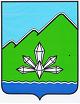 АДМИНИСТРАЦИЯ ДАЛЬНЕГОРСКОГО ГОРОДСКОГО ОКРУГА                 ПРИМОРСКОГО КРАЯ ПОСТАНОВЛЕНИЕ 20 апреля 2016 г.                            г. Дальнегорск                                 №   200-паО комиссии администрации Дальнегорского городского округа по соблюдению требований к служебному поведению муниципальных служащих и урегулированию конфликта интересовВ соответствии с Федеральными законами от 25.12.2008 N 273-ФЗ "О противодействии коррупции", от 02.03.2007 № 25-ФЗ «О муниципальной службе в Российской Федерации», от 06.10.2003 № 131-ФЗ «Об общих принципах организации местного самоуправления в Российской Федерации», Указом Президента Российской Федерации от 01.07.2010 № 821 «О комиссиях по соблюдению требований к служебному поведению  федеральных государственных служащих и урегулированию конфликта интересов», Законом Приморского края от 04.06.2007 № 82-КЗ «О муниципальной службе в Приморском крае», постановлением Губернатора Приморского края от 23.11.2012 № 80-пг «Об утверждении Положения о порядке образования комиссий по соблюдению требований к служебному поведению муниципальных служащих и урегулированию конфликта интересов», руководствуясь Уставом Дальнегорского городского округа Приморского края, администрация Дальнегорского городского округа ПОСТАНОВЛЯЕТ:Утвердить прилагаемое Положение о комиссии администрации Дальнегорского городского округа по соблюдению требований к служебному поведению муниципальных служащих и урегулированию конфликта интересов.Утвердить прилагаемый состав комиссии администрации Дальнегорского городского округа по соблюдению требований к служебному поведению муниципальных служащих и урегулированию конфликта интересов (по должностям).Настоящее постановление подлежит опубликованию в газете «Трудовое слово» и размещению на официальном сайте Дальнегорского городского округа.Глава Дальнегорскогогородского округа                                                                                             И.В.Сахута                 УТВЕРЖДЕНО
     постановлением  администрации    Дальнегорского городского округа
      от  20.04.2016   №  200-па Положение
о комиссии администрации Дальнегорского городского округа по соблюдению требований к служебному поведению муниципальных служащих и урегулированию конфликта интересов1. Настоящим Положением определяется порядок формирования и деятельности комиссии администрации Дальнегорского городского округа по соблюдению требований к служебному поведению муниципальных служащих администрации Дальнегорского городского округа и урегулированию конфликта интересов (далее - комиссия), созданной в соответствии с Федеральным законом от 25.12.2008 N 273-ФЗ "О противодействии коррупции", Федеральным законом от 02.03.2007 № 25-ФЗ «О муниципальной службе в Российской Федерации», Указом Президента Российской Федерации от 01.07.2010 № 821 «О комиссиях по соблюдению требований к служебному поведению федеральных государственных служащих и урегулированию конфликта интересов», Указом Президента Российской Федерации от 21.07.2010 № 925 «О мерах по реализации отдельных положений Федерального закона «О противодействии коррупции», постановлением Губернатора Приморского края от 23.11.2012 № 80-пг «Об утверждении Положения о порядке образования комиссий по соблюдению требований к служебному поведению муниципальных служащих и урегулированию конфликта интересов».2. Комиссия в своей деятельности руководствуется Конституцией Российской Федерации,  федеральными законами, актами Президента Российской Федерации, Правительства Российской Федерации, Приморского края и настоящим Положением.3. Основной задачей комиссии является содействие администрации Дальнегорского городского округа (далее – администрация городского округа):а) в обеспечении соблюдения муниципальными служащими ограничений и запретов, требований о предотвращении или урегулировании конфликта интересов, а также в обеспечении исполнения ими обязанностей, установленных Федеральным законом от 25.12.2008 N 273-ФЗ "О противодействии коррупции", другими федеральными законами (далее - требования к служебному поведению и (или) требования об урегулировании конфликта интересов);б) в осуществлении в администрации городского округа мер по предупреждению коррупции.4. Комиссия рассматривает вопросы, связанные с соблюдением требований к служебному поведению и (или) требований об урегулировании конфликта интересов, в отношении муниципальных служащих, замещающих должности муниципальной службы (далее - должности муниципальной службы) в администрации городского округа.5. Комиссия и ее состав образуются постановлением администрации городского округа. В состав комиссии входят председатель комиссии, его заместитель,  секретарь и члены комиссии. Все члены комиссии при принятии решений обладают равными правами. В отсутствие председателя комиссии его обязанности исполняет заместитель председателя комиссии. В отсутствие секретаря комиссии в связи с его нетрудоспособностью, нахождением в ежегодном отпуске, в командировке, его обязанности временно исполняет член комиссии, избранный на соответствующем заседании комиссии простым большинством голосов из числа присутствующих членов комиссии.6. В состав комиссии входят:- заместитель главы администрации городского округа (председатель комиссии), представитель кадровой службы администрации  (секретарь комиссии), руководители и специалисты подразделений администрации, определяемые Главой  городского округа; 	- представитель общественного совета, образованного при Главе городского округа или администрации городского округа; 	- представитель общественной организации ветеранов городского округа;  	- представитель (представители) научных организаций и образовательных учреждений среднего, высшего и дополнительного профессионального образования, деятельность которых связана с муниципальной службой (при наличии на территории Дальнегорского городского округа). 	 - Глава городского округа может принять решение о включении в состав комиссии представителя профсоюзной организации.7. Число членов комиссии, не замещающих должности муниципальной службы в администрации Дальнегорского городского, должно составлять не менее одной четверти от общего числа членов комиссии.8. Состав комиссии формируется таким образом, чтобы исключить возможность возникновения конфликта интересов, который мог бы повлиять на принимаемые комиссией решения.9. В заседаниях комиссии с правом совещательного голоса участвуют:
 	а) непосредственный руководитель муниципального служащего, в отношении которого комиссией рассматривается вопрос о соблюдении требований к служебному поведению и (или) требований об урегулировании конфликта интересов и (или) определяемый председателем комиссии муниципальный служащий, замещающий в администрации городского округа должность муниципальной службы, аналогичную должности, замещаемой муниципальным служащим, в отношении которого комиссией рассматривается этот вопрос;б) другие муниципальные служащие, замещающие должности муниципальной службы в администрации городского округа, которые могут дать пояснения по вопросам муниципальной службы и вопросам, рассматриваемым комиссией; представители заинтересованных организаций; представитель муниципального служащего, в отношении которого комиссией рассматривается вопрос о соблюдении требований к служебному поведению и (или) требований об урегулировании конфликта интересов, - по решению председателя комиссии, принимаемому в каждом конкретном случае отдельно не менее чем за три дня до дня заседания комиссии на основании ходатайства муниципального служащего, в отношении которого комиссией рассматривается этот вопрос, или любого члена комиссии. 10. Заседание комиссии считается правомочным, если на нем присутствует не менее двух третей от общего числа членов комиссии. Проведение заседаний комиссии с участием только членов комиссии, замещающих должности муниципальной службы в администрации Дальнегорского городского округа, недопустимо.  	11. При возникновении прямой или косвенной личной заинтересованности члена комиссии, которая может привести к конфликту интересов при рассмотрении вопроса, включенного в повестку дня заседания комиссии, он обязан до начала заседания заявить об этом. В таком случае соответствующий член комиссии не принимает участия в рассмотрении указанного вопроса. 	12. Основаниями для проведения заседания комиссии являются:
 	а) представление Главой Дальнегорского городского округа материалов, свидетельствующих:-  о представлении муниципальным служащим недостоверных или неполных сведений о доходах, об имуществе и обязательствах имущественного характера, предоставляемых в соответствии с Положением «О предоставлении гражданами, претендующими на замещение должностей муниципальной службы, и муниципальными служащими, замещающими должности муниципальной службы в органах местного самоуправления Дальнегорского городского округа, сведений о доходах, об имуществе и обязательствах имущественного характера», утвержденного решением Думы Дальнегорского городского округа;- о несоблюдении муниципальным служащим требований к служебному поведению и (или) требований об урегулировании конфликта интересов;
 	б) поступившее в администрацию городского округа:- обращение гражданина, замещавшего в администрации городского округа должность муниципальной службы, включенную в перечень должностей, утвержденный муниципальным нормативным правовым актом городского округа, о даче согласия на замещение должности в коммерческой или некоммерческой организации либо на выполнение работы на условиях гражданско-правового договора в коммерческой или некоммерческой организации, если отдельные функции по государственному, муниципальному (административному) управлению данной организацией входили в его должностные (служебные) обязанности, до истечения двух лет со дня увольнения с муниципальной службы из администрации городского округа; 	- заявление муниципального служащего о невозможности по объективным причинам представить сведения о доходах, об имуществе и обязательствах имущественного характера своих супруги (супруга) и несовершеннолетних детей;	- уведомление муниципального служащего о возникновении личной заинтересованности при исполнении должностных обязанностей, которая приводит или может привести к конфликту интересов.  	в) представление Главы городского округа или любого члена комиссии, касающееся обеспечения соблюдения муниципальным служащим требований к служебному поведению и (или) требований об урегулировании конфликта интересов либо осуществления мер по предупреждению коррупции;	г) представление высшим должностным лицом Приморского края либо уполномоченным им должностным лицом материалов проверки, свидетельствующих о предоставлении муниципальным служащим недостоверных или неполных сведений, предусмотренных частью 1 статьи 3 Федерального закона от 03.12.2012 № 230-ФЗ «О контроле за соответствием расходов лиц, замещающие государственные должности, и иных лиц их доходам»;	д) поступившее в администрацию городского округа в соответствии с частью 4 статьи 12 Федерального закона от 25.12.2008 № 273-ФЗ «О противодействии коррупции» и статьей 641 Трудового кодекса Российской Федерации уведомление коммерческой или некоммерческой организации о заключении с гражданином, замещавшим должность муниципальной службы в администрации городского округа, трудового или гражданско-правового договора на выполнение работ (оказание услуг), если отдельные функции государственного, муниципального (административного) управления данной организацией входили в его должностные (служебные) обязанности, исполняемые во время замещения должности в администрации, при условии, что указанному гражданину комиссией ранее было отказано во вступлении в трудовые и гражданско-правовые отношения с указанной организацией или что вопрос о даче согласия такому гражданину на замещение им должности в коммерческой или некоммерческой организации либо на выполнение им работы на условиях гражданско-правового договора в коммерческой или некоммерческой организации комиссией не рассматривался.	13. Комиссия не рассматривает сообщения о преступлениях и административных правонарушениях, а также анонимные обращения, не проводит проверки по фактам нарушения служебной дисциплины.	14. Обращение, указанное в абзаце втором подпункта "б" пункта 12 настоящего Положения, подается гражданином, замещавшим должность муниципальной службы в администрации городского округа, в подразделение кадровой службы органа администрации, в котором он осуществлял муниципальную службу. В обращении указываются: фамилия, имя, отчество гражданина, дата его рождения, адрес места жительства, замещаемые должности в течение последних двух лет до дня увольнения с муниципальной службы, наименование, местонахождение коммерческой или некоммерческой организации, характер ее деятельности, должностные (служебные) обязанности, исполняемые гражданином во время замещения им должности муниципальной службы, функции по государственному, муниципальному (административному) управлению в отношении коммерческой или некоммерческой организации, вид договора (трудовой или гражданско-правовой), предполагаемый срок его действия, сумма оплаты за выполнение (оказание) по договору работ (услуг). В подразделении кадровой службы осуществляется рассмотрение обращения, по результатам которого подготавливается мотивированное заключение по существу обращения с учетом требований статьи 12 Федерального закона от 25 декабря 2008 г. № 273-ФЗ "О противодействии коррупции". 15. Обращение, указанное в абзаце втором подпункта "б" пункта 12 настоящего Положения, может быть подано муниципальным служащим, планирующим свое увольнение с муниципальной службы, и подлежит рассмотрению комиссией в соответствии с настоящим Положением. 15.1. Уведомление, указанное в абзаце четвертом подпункта «б» пункта 12 настоящего Положения рассматривается подразделением кадровой службы, которое осуществляет подготовку мотивированного заключения по результатам рассмотрения уведомления.15.2. Уведомление, указанное в подпункте "д" пункта 12 настоящего Положения, рассматривается подразделением кадровой службы, которое осуществляет подготовку мотивированного заключения о соблюдении гражданином, замещавшим должность муниципальной службы, требований статьи 12 Федерального закона от 25 декабря 2008 г. № 273-ФЗ "О противодействии коррупции". 16. При подготовке мотивированного заключения по результатам рассмотрения обращения, указанного в абзаце втором подпункта «б» пункта 12 настоящего Положения, или уведомлений, указанных в абзаце четвертом подпункта «б» и подпункте «д» пункта 12 настоящего Положения, должностные лица подразделения кадровой службы имеют право проводить собеседование с муниципальным служащим, представившим обращение или уведомление, получать от него письменные объяснения, а Глава Дальнегорского городского округа или заместитель главы администрации, специально на то уполномоченный, может направлять в установленном порядке запросы в государственные органы, органы местного самоуправления и заинтересованные организации. Обращение или уведомление, а также заключение и другие материалы в течение семи рабочих дней со дня поступления обращения или уведомления представляются председателю комиссии. В случае направления запросов обращение или уведомление, а также заключение и другие материалы представляются председателю комиссии в течение 45 дней со дня поступления обращения или уведомления. Указанный срок может быть продлен, но не более чем на 30 дней.17. Председатель комиссии при поступлении к нему информации, содержащей основания для проведения заседания комиссии:
 	а) в 10-дневный срок назначает дату заседания комиссии. При этом дата заседания комиссии не может быть назначена позднее 20 дней со дня поступления указанной информации, за исключением случаев, предусмотренных пунктами 18 и 19 настоящего Положения; б) организует ознакомление муниципального служащего, в отношении которого комиссией рассматривается вопрос о соблюдении требований к служебному поведению и (или) требований об урегулировании конфликта интересов, его представителя, членов комиссии и других лиц, участвующих в заседании комиссии, с информацией, поступившей в администрацию городского округа,  и с результатами ее проверки;в) рассматривает ходатайства о приглашении на заседание комиссии лиц, указанных в подпункте "б" пункта 9 настоящего Положения, принимает решение об их удовлетворении (об отказе в удовлетворении) и о рассмотрении (об отказе в рассмотрении) в ходе заседания комиссии дополнительных материалов.18. Заседание комиссии по рассмотрению заявления, указанного в абзаце третьем подпункта "б" пункта 12 настоящего Положения, как правило, проводится не позднее одного месяца со дня истечения срока, установленного для представления сведений о доходах, об имуществе и обязательствах имущественного характера. 19. Уведомление, указанное в подпункте "д" пункта 12 настоящего Положения, как правило, рассматривается на очередном (плановом) заседании комиссии. 20. Заседание комиссии проводится, как правило, в присутствии муниципального служащего, в отношении которого рассматривается вопрос о соблюдении требований к служебному поведению и (или) требований об урегулировании конфликта интересов, или гражданина, замещавшего должность муниципальной службы в администрации городского округа. О намерении лично присутствовать на заседании комиссии муниципальный служащий или гражданин указывает в обращении, заявлении или уведомлении, представляемых в соответствии с пунктом 12 настоящего Положения.20.1. Заседания комиссии могут проводиться в отсутствие муниципального служащего или гражданина в случае:а) если в обращении, заявлении или уведомлении, предусмотренных пунктом 12 настоящего Положения, не содержатся указания о намерении муниципального служащего или гражданина лично присутствовать на заседании комиссии;б) если муниципальный служащий или гражданин, намеревающиеся лично присутствовать на заседании комиссии и надлежащим образом извещены о времени и месте его проведения, не явились на заседание комиссии.21. На заседании комиссии заслушиваются пояснения муниципального служащего или гражданина, замещавшего должность муниципальной службы в администрации городского округа (с их согласия), и иных лиц, рассматриваются материалы по существу вынесенных на данное заседание вопросов, а также дополнительные материалы.22. Члены комиссии и лица, участвовавшие в ее заседании, не вправе разглашать сведения, ставшие им известными в ходе работы комиссии.
 	23. По итогам рассмотрения вопроса, указанного в абзаце втором подпункта "а" пункта 12 настоящего Положения, комиссия принимает одно из следующих решений:  	а) установить, что сведения, представленные муниципальным служащим в соответствии с подпунктом "а" пункта 1 Положения о проверке достоверности и полноты сведений, представляемых гражданами, претендующими на замещение должностей муниципальной службы и муниципальными служащими, замещающими должности муниципальной службы в органах местного самоуправления Дальнегорского городского округа, сведений, представляемых гражданами, претендующими на замещение указанных должностей, в соответствии с нормативными правовыми актами Российской Федерации, и соблюдения муниципальными служащими требований к служебному поведению», утвержденного решением Думы Дальнегорского городского округа от 26.11.2009 № 1133, являются достоверными и полными; 	б) установить, что сведения, представленные муниципальным служащим в соответствии с подпунктом "а" пункта 1 Положения, названного в подпункте "а" настоящего пункта, являются недостоверными и (или) неполными. В этом случае комиссия рекомендует представителю нанимателя муниципального служащего (далее – работодатель) применить к муниципальному служащему конкретную меру ответственности. 	24. По итогам рассмотрения вопроса, указанного в абзаце третьем подпункта «а» пункта 12 настоящего Положения, комиссия принимает одно из следующих решений:
 	а) установить, что муниципальный служащий соблюдал требования к служебному поведению и (или) требования об урегулировании конфликта интересов;
 	б) установить, что муниципальный служащий не соблюдал требования к служебному поведению и (или) требования об урегулировании конфликта интересов. В этом случае комиссия рекомендует работодателю указать муниципальному служащему на недопустимость нарушения требований к служебному поведению и (или) требований об урегулировании конфликта интересов либо применить к муниципальному служащему конкретную меру ответственности. 	25. По итогам рассмотрения вопроса, указанного в абзаце втором подпункта "б" пункта 12 настоящего Положения, комиссия принимает одно из следующих решений: 	а) дать гражданину согласие на замещение должности в коммерческой или некоммерческой организации либо на выполнение работы на условиях гражданско-правового договора в коммерческой или некоммерческой организации, если отдельные функции по государственному, муниципальному (административному) управлению этой организацией входили в его должностные (служебные) обязанности; 	б) отказать гражданину в замещении должности в коммерческой или некоммерческой организации либо в выполнении работы на условиях гражданско-правового договора в коммерческой или некоммерческой организации, если отдельные функции по государственному, муниципальному  (административному) управлению этой организацией входили в его должностные (служебные) обязанности, и мотивировать свой отказ. 	26. По итогам рассмотрения вопроса, указанного в абзаце третьем подпункта "б" пункта 12 настоящего Положения, комиссия принимает одно из следующих решений: 	а) признать, что причина непредставления муниципальным служащим сведений о доходах, об имуществе и обязательствах имущественного характера своих супруги (супруга) и несовершеннолетних детей является объективной и уважительной; 	б) признать, что причина непредставления муниципальным служащим сведений о доходах, об имуществе и обязательствах имущественного характера своих супруги (супруга) и несовершеннолетних детей не является уважительной. В этом случае комиссия рекомендует муниципальному служащему принять меры по представлению указанных сведений; 	в) признать, что причина непредставления муниципальным служащим сведений о доходах, об имуществе и обязательствах имущественного характера своих супруги (супруга) и несовершеннолетних детей необъективна и является способом уклонения от представления указанных сведений. В этом случае комиссия рекомендует работодателю применить к муниципальному служащему конкретную меру ответственности. 27. По итогам рассмотрения вопроса, указанного в абзаце четвертом подпункта «б» пункта 12 настоящего Положения, комиссия принимает одно из следующих решений:а) признать, что при исполнении муниципальным служащим должностных обязанностей конфликт интересов отсутствует;б) признать, что при исполнении муниципальным служащим должностных обязанностей личная заинтересованность приводит или может привести к конфликту интересов. В этом случае комиссия рекомендует муниципальному служащему и (или) работодателю муниципального служащего принять меры по урегулированию конфликта интересов или по недопущению его возникновения;в) признать, что муниципальный служащий не соблюдал требования об урегулировании конфликта интересов. В этом случае комиссия рекомендует работодателю применить к муниципальному служащему конкретную меру ответственности.	28. По итогам рассмотрения вопроса, указанного в подпункте «г» пункта 12 настоящего Положения, комиссия принимает одно из следующих решений:	а) признать, что сведения, предоставленные муниципальным служащим в соответствии с частью 1 статьи 3 Федерального закона «О контроле за соответствием расходов лиц, замещающие государственные должности, и иных лиц их доходам», являются достоверными и полными;	б) признать, что сведения, предоставленные муниципальным служащим в соответствии с частью 1 статьи 3 Федерального закона «О контроле за соответствием расходов лиц, замещающие государственные должности, и иных лиц их доходам», являются недостоверными и (или) неполными. В этом случае комиссия рекомендует работодателю применить к муниципальному служащему конкретную меру ответственности и (или) Главе Дальнегорского городского округа направить материалы, полученные в результате осуществления контроля за расходами, в органы прокуратуры и (или) иные государственные органы в соответствии с их компетенцией.	29. По итогам рассмотрения вопроса, предусмотренного подпунктом "в" пункта 12 настоящего Положения, комиссия принимает соответствующее решение.	30. По итогам рассмотрения вопроса, указанного в подпункте "д" пункта 12 настоящего Положения, комиссия принимает в отношении гражданина, замещавшего должность муниципальной службы в администрации городского округа, одно из следующих решений:  	а) дать согласие на замещение им должности в коммерческой или некоммерческой организации либо на выполнение работы на условиях гражданско-правового договора в коммерческой или некоммерческой организации, если отдельные функции по государственному, муниципальному (административному) управлению этой организацией входили в его должностные (служебные) обязанности; б) установить, что замещение им на условиях трудового договора должности в коммерческой или некоммерческой организации и (или) выполнение в коммерческой или некоммерческой организации работ (оказание услуг) нарушают требования статьи 12 Федерального закона от 25 декабря 2008 г. № 273-ФЗ "О противодействии коррупции". В этом случае комиссия рекомендует Главе городского округа проинформировать об указанных обстоятельствах органы прокуратуры и уведомившую организацию.31. По итогам рассмотрения вопросов, предусмотренных подпунктами «а», «б», «г» и «д» пункта 12  настоящего Положения, при наличии к тому оснований комиссия может принять иное, чем предусмотрено пунктами 23-28, 30 настоящего Положения, решение. Основания и мотивы принятия такого решения должны быть отражены в протоколе заседания комиссии. 	32. Для исполнения решений комиссии могут быть подготовлены проекты правовых актов администрации городского округа, решений или поручений Главе городского округа, которые в установленном порядке представляются на рассмотрение Главы городского округа. 	33. Решения комиссии по вопросам, указанным в пункте 12 настоящего Положения, принимаются тайным голосованием (если комиссия не примет иное решение) простым большинством голосов присутствующих на заседании членов комиссии.
 	34. Решения комиссии оформляются протоколами, которые подписывают члены комиссии, принимавшие участие в ее заседании. Решения комиссии, за исключением решения, принимаемого по итогам рассмотрения вопроса, указанного в абзаце втором подпункта "б" пункта 12 настоящего Положения, носят рекомендательный характер. Решение, принимаемое по итогам рассмотрения вопроса, указанного в абзаце втором подпункта "б" пункта 12 настоящего Положения, носит обязательный характер. 	35. В протоколе заседания комиссии указываются: 	а) дата заседания комиссии, фамилии, имена, отчества членов комиссии и других лиц, присутствующих на заседании; 	б) формулировка каждого из рассматриваемых на заседании комиссии вопросов с указанием фамилии, имени, отчества, должности муниципального служащего, в отношении которого рассматривается вопрос о соблюдении требований к служебному поведению и (или) требований об урегулировании конфликта интересов; 	в) предъявляемые к муниципальному служащему претензии, материалы, на которых они основываются; 	г) содержание пояснений муниципального служащего и других лиц по существу предъявляемых претензий; 	д) фамилии, имена, отчества выступивших на заседании лиц и краткое изложение их выступлений; 	е) источник информации, содержащей основания для проведения заседания комиссии, дата поступления информации в администрацию городского округа; 	ж) другие сведения; 	з) результаты голосования; 	и) решение и обоснование его принятия.	36. Член комиссии, несогласный с ее решением, вправе в письменной форме изложить свое мнение, которое подлежит обязательному приобщению к протоколу заседания комиссии и с которым должен быть ознакомлен   муниципальный служащий. 	37. Копии протокола заседания комиссии в 7-дневный срок со дня заседания направляются Главе городского округа (работодателю муниципального служащего), полностью или в виде выписок из него - муниципальному служащему, а также по решению комиссии - иным заинтересованным лицам. 	38. О принятом решении по вопросу, указанному в абзаце втором подпункта «б» пункта 12, комиссия обязана направить гражданину выписку из решения комиссии, заверенную подписью секретаря комиссии и печатью администрации городского округа, которая вручается гражданину, замещавшему должность муниципальной службы под роспись или направляется заказным письмом с уведомлением по указанному им в обращении адресу не позднее одного рабочего дня, следующего за днем проведения соответствующего заседания комиссии и  уведомить его устно в течение трех рабочих дней.	39. Глава городского округа (работодатель) обязан рассмотреть протокол заседания комиссии и вправе учесть в пределах своей компетенции содержащиеся в нем рекомендации при принятии решения о применении к муниципальному служащему мер ответственности, предусмотренных нормативными правовыми актами Российской Федерации, а также по иным вопросам организации противодействия коррупции. Решение лавы городского округа (работодателя) оглашается на ближайшем заседании комиссии и принимается к сведению без обсуждения. 	40. В случае установления комиссией признаков дисциплинарного проступка в действиях (бездействии) муниципального служащего информация об этом представляется работодателю муниципального служащего для решения вопроса о применении к муниципальному служащему мер ответственности, предусмотренных нормативными правовыми актами Российской Федерации.  	41. В случае установления комиссией факта совершения муниципальным служащим действия (факта бездействия), содержащего признаки административного правонарушения или состава преступления, председатель комиссии обязан передать информацию о совершении указанного действия (бездействии) и подтверждающие такой факт документы в правоприменительные органы в 3-дневный срок, а при необходимости - немедленно. 	42. Копия протокола заседания комиссии или выписка из него приобщается к личному делу муниципального служащего, в отношении которого рассмотрен вопрос о соблюдении требований к служебному поведению и (или) требований об урегулировании конфликта интересов. 	43. Организационно-техническое и документационное обеспечение деятельности комиссии, а также информирование членов комиссии о вопросах, включенных в повестку дня, о дате, времени и месте проведения заседания, ознакомление членов комиссии с материалами, представляемыми для обсуждения на заседании комиссии, осуществляются подразделением кадровой службы администрации городского округа.                    УТВЕРЖДЕН 
      постановлением  администрации    Дальнегорского городского округа
      от  20.04.2016    №  200-па                                                                                                         СОСТАВкомиссии администрации Дальнегорского городского округапо соблюдению требований к служебному поведениюмуниципальных служащих и урегулированию конфликта интересов (по должностям)Председатель комиссии - первый заместитель главы администрации Дальнегорского городского округа;заместитель председателя комиссии – заместитель главы администрации Дальнегорского городского округа (по социальным вопросам);секретарь комиссии – главный специалист управления делами администрации Дальнегорского городского округа (по кадровой работе).Члены комиссии:начальник управления делами администрации Дальнегорского городского округа;начальник юридического отдела администрации Дальнегорского городского округа;главный специалист юридического отдела администрации Дальнегорского городского округа;представитель Общественного совета при администрации Дальнегорского городского округа (по согласованию);председатель Совета ветеранов войны, труда, вооруженных сил и правоохранительных органов г.Дальнегорска;представитель научных организаций и образовательных учреждений среднего, высшего и дополнительного профессионального образования Дальнегорского городского округа, деятельность которого связана с муниципальной службой (по согласованию).